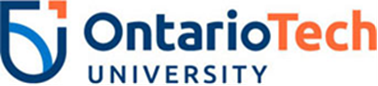 Dear employers:The Ontario Tech University Engineering Society and the Ontario Tech Career Centre would like to formally invite you and your colleagues to our eighth annual Engineering Reverse Career Fair.  The Reverse Career Fair will provide you with an opportunity to meet students from our Mechanical (Comprehensive and Energy), Mechatronics, Electrical, Software, Automotive, Manufacturing, Health Physics & Radiation Science, and Nuclear Engineering programs. The students will be displaying and sharing their skills, research and projects, which they have completed at Ontario Tech.This is an opportunity for our undergraduate, graduate and PhD students to network with you. They will be able to learn more about your organization and potential co-op, internship and new graduate opportunities that you may be recruiting for now and in the near future. Employers are encouraged to approach student booths to ask questions and converse with the students about their displays.The Engineering Reverse Career Fair will take place on Thursday, October 3, 2019 from 9 a.m. to 3 p.m. at the Campus Recreation and Wellness Centre. This event will be free of charge, and we will also be offering a complimentary lunch for all registered employers!The event will now run in the morning and the afternoon to allow more time for you to network with students. The schedule for the day is as follows:	8:30 to 9 a.m. – Employer check-in	9 to 9:15 a.m. – Opening remarks	9:15 a.m. to noon – Networking with co-op/internship students	Noon to 1 p.m. – Employer complimentary lunch	1 to 3 p.m. – Networking with graduating students	3 to 4 p.m. – Optional tour	3 to 5 p.m. – Optional interview timeTo participate in this event, please register by Friday, September 20, 2019. An information package will be sent in late September, which will include the itinerary for the day as well as directions and parking.  
For more information, please contact Janette Banga, Co-op and Internship Coordinator, by email at janette.banga@uoit.ca or by phone at 905.721.8668 ext. 6177.

We look forward to seeing you at the fair and thank you in advance for your continued partnership and interest in our engineering students.  The Ontario Tech Career Centre